DANES BOMO VADILI ZAPIS VELIKE TISKANE ČRKE G TER BRALI. 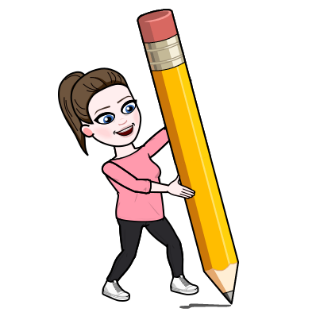 SLUŠNO RAZLIKOVANJE: Otroku govorite pare besed (počasi in razločno) in ga sprašujte: »Na začetku katere besede slišiš črko/glas G?«GOZD ali TRAVNIK? GREDA ali VRT?  CESTA ali GNEZDO?  GOL ali VRATA?  OKNO ali GRAD?  UČB Pajkec Piko (stran 96). Narisane so različne sličice. Sličice otrok poimenuje. Nato ga vprašajte za vsako sličico: »Kje slišiš črko G – na začetku, v sredini ali na koncu?« Če ne bo šlo ustno, naj besedo pogleda in v njej poišče črko G – tako bo lažje določil, kje je črka. 2. BRANJE:Otroku v zvezek napišite bralno vajo (vezava črke G s samoglasniki A, E, I, O, U), ki jo vidite na naslednji strani, ali pa jo natisnite. 3. PISANJE ČRKE G:DZ Pajkec Piko (II. del), stran 146:  Na tej strani so prazne vrstice. *Poskusi naj,  kolikor bo šlo, napisati besede po nareku, NPR.: GOL, GOBA, ŽOGA, ŽAGA ali pa zloge GA, GE, GI, GO, GU. 4. BRANJE BESED/KARTONČKI: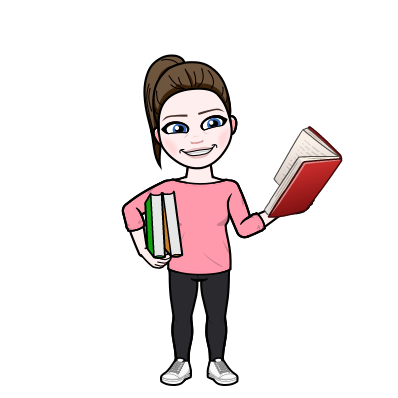 Otroku iz kartončkov sestavite naslednje besede, ki naj jih poskuša prebrati: LANA, ANEJ, VID, ANA, PETER. Nato naj sam sestavi besede: GOL, MED, AVTO, ROŽA.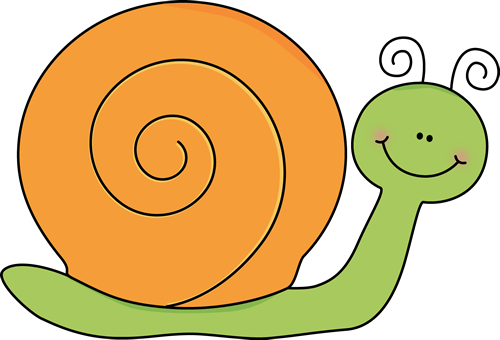 